Corrigé typeExo 1 (07 pts) :La nomenclature R-WXYZ : concerne les composés frigorigènes synthétiques ( 1.5 pts)R : réfrigérantW : nombre d’insaturation ou liaisons doublesX = C-1 : avec C nombre d’atomes de carboneY= H+1 : avec H nombre d’atomes d’hydrogèneZ = F : nombre d’atomes de fluorDéterminer les réfrigérants (fluides frigorigènes) suivants : R-1270  ( 2.5 pts)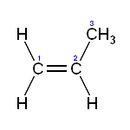 Z =F = 0 ( pas d’atome de fluorY = H+1 = 7 , donc H = 6 ( 6 atomes de H)X= C-1 = 2, donc C = 3 ( 3 atomes de C)W= 1 , il existe une double liaisonDonc le composé est : CH2 = CH-CH3 ou bien  C3H6 avec double liaison.R-122b ( 1.5 pts)				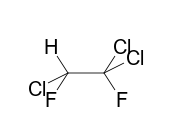 Z =F =2Y = H+1 = 2 , donc H = 1 			X= C-1 = 1, donc C = 2W= 0 , il n’existe pas de double liaison b : isomère, 3 liaisons du c restent libres donc occupées par le Chlore ClDonc le composé est l’isomère de C2HF2Cl3 R-141B2	 (1.5 pts)				        H	     BrZ =F =1  						          H      C	      C	   H											        F	      Br				Y = H+1 = 4 , donc H = 3 					X= C-1 = 1, donc C = 2W= 0 , il n’existe pas de double liaison 2 liaisons restent libres donc occupées par le Chlore Cl mais dans ce composé les deux atomes chlore sont remplacés par deux atomes Brome BrLe composé est : C2H3FBr2Exo2 (13 pts) : (1.5 pts)2- Le cycle de la pompe à chaleur est frigorifique selon le tableau :(3 pts)3- Tracer le cycle sur le diagramme des frigoristes du R-134a  ( voir fichier en bas) (3 pts) 4-Calculer le travail consommé, la quantité de froid extraite et la quantité de chaleur rejetée.   ( 1 pts)  ( 1 pts)  ( 1 pts)5- Déterminer le COP de la machine  ( 1 pt)6-Déterminer le rendement du compresseur ( 1.5pts)La compression dans cette machine n’est pas isentropique, le travail réel est fonction des points 1 et 2, c’est W.Le travail isentropique ou théorique ( sans pertes) se fait à S constante, donc soit la transformation 1-2is la compression isentropique de 1 au point 2isLe rendement du compresseur est alors :CONDENSEUR A AIRCdDETENDEURDCOMPRESSEURCEVAPORATEUR A EAUEcompresseurcompresseurcondenseurcondenseurdétendeurévaporateurPoint 1aspirationPoint 2refoulementPoint 2’entréePoint 3sortiePoint 3’entréePoint 4entréeP1= 3.5 barsP2 = 12.0 barsP2’ = 12.0 barsP3= 12.0 barsP3’ = 12.0 barsP4 = 3.5 barsT1 = 25 °CT2= 80 °CT2’ = 47°CT3 = 47°CT3’ = 43 °CT4 = 5°C